Les joursTous les noms de jour en français sont composés sur la syllabe « di » qui vient du latin « dies, diei » signifiant « le jour ». On retrouve de la même façon le mot « dag » dans les noms de jours néerlandais ou le mot « day » dans les noms de jours anglais.NB : Chacun des sept jours est à l’origine associé à une planète pour des raisons astronomiques trop complexes pour être décrites ici.Les mois1 Auguste, jaloux que César ait droit à un mois de 31 jours alors que son mois n’en possédait que 30, exigea qu’un jour soit ajouté au mois d’août, ce qui explique que juillet et août aient tous deux 31 jours.2 Le début de l’année n’a pas toujours eu lieu en janvier, il fut d’abord fêté en mars. C’est pourquoi septembre est considéré comme le « septième mois » de l’année : en effet, si le calendrier romain commençait en mars, septembre était bien le septième mois de l’année, octobre le huitième, etc. À l’origine, les mois de juillet et d’août étaient d’ailleurs appelés Quintilis (« cinquième ») et Sextilis (« sixième »).Il existait aussi un mois de Mercedonius (ou Intercalaris) s’ajoutant après le mois de février, lors duquel les ouvriers recevaient leur paye (mercedem) ; le grand pontife choisissait sa longueur chaque année pour se rééquilibrer par rapport aux saisons. Mais ce mois devint une pression politique pour laisser les consuls plus ou moins longtemps au pouvoir et il fut supprimé par Jules César.Les annéesLe mot lustre vient du latin lustrum qui était un sacrifice de purification pratiqué à Rome tous les cinq ans. Ceci explique que, en français, le lustre puisse être une période de cinq ans, mais aussi la brillance d’un objet (comme s’il avait été purifié, lavé).Le mot décennie vient du latin decem annum, « dix ans ».Le mot siècle vient du latin saeculum qui vient lui-même du mot semen (la graine, la semaison). Le saeculum était d’abord la « saison où semer », puis la « génération » et enfin le « siècle ». Cependant, les Anciens n’étaient pas d’accord : certains estimaient qu’un saeculum durait 30 ans, d’autres 100 ans, d’autres encore 1000 !Le mot millénaire vient simplement d’un adjectif dérivé du latin mille qui veut dire « mille ».Le mot bissextile vient du latin bis sextus (bis « deux fois » ; sextus « sixième »). En effet, le calendrier romain reposait sur un système tout à fait différent du nôtre. Lorsque Jules César, pour faire correspondre l’année civile à l’année astronomique, décida qu’il faudrait rajouter un jour à l’année tous les quatre ans, il décida d’ajouter ce jour à la fin de l’année (donc en février, puisque l’année démarrait en mars !). Les semaines romaines étant comptées à rebours, il posa qu’on doublerait le 24 février (= ante diem sextum Kalendas Martias). On faisait donc deux fois (bis), le sixième jour avant le mois de mars (sextum).Les saisons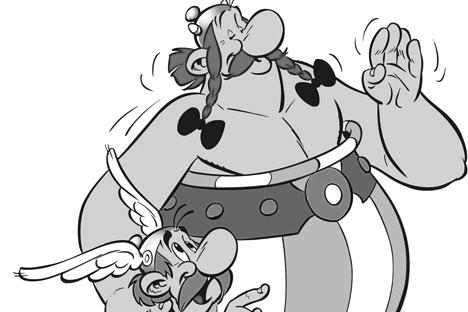 Mot françaisExpression latineTraduction de l’expressionLundiMardiMercrediJeudiVendrediSamediDimancheSemaineLunae diemMartii diemMercurii diemIovis diemVeneris diemSaturni diem  Sambati diemDiem dominicumSeptem mane« Le jour de la lune »« Le jour de Mars »« Le jour de Mercure »« Le jour de Jupiter »« Le jour de Vénus »« Le jour de Saturne »  « Le jour de sabbat »« Le jour du Seigneur »« Sept matins »Mot françaisExpression latinTraduction + ExplicationJanvierFévrierMarsAvrilMaiJuinJuilletAoûtSeptembreOctobreNovembreDécembreIanuarium (mensem)Februarium (mensem)Martium (mensem)Aprilem (mensem)Maium (mensem)Junium (mensem)Julium (mensem)Augustum (mensem)Septem (mensem)Octo (mensem)Novem (mensem)Decem (mensem)« Le mois de Janus » (Janus était le dieu des portes)« Le mois de purification »« Le mois de Mars »« Avril » (soit de aperire « ouvrir », soit de apricus « ensoleillé »)« Le mois de Maïa » (Maïa est une déesse associée aux Pléiades, son nom vient de maius qui veut dire « plus grand »)« Le mois de Junon » ou « Le mois de Junus » (Junon était la femme de Jupiter ; Junius était le premier consul de Rome)« Le mois de Jules (César) » (qui était né en juillet)« Le mois d’Auguste »1 (premier empereur de Rome)« Le septième mois »2« Le huitième mois »2« Le neuvième mois »2« Le dixième mois »2Mot françaisExpression latineTraduction de l’expressionPrintempsÉtéAutomneHiverPrimum tempusAestatem (< aidh- « brûler »)Au(c)tumnumHibernum (tempus)« Le premier temps », « La bonne saison »« L’été »« L’automne » (vient de augeo « augmenter »)« Le temps hivernal »